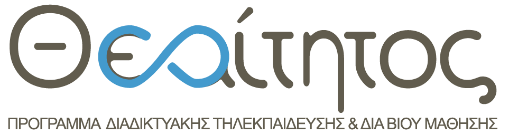 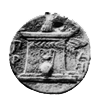 Ξεκινούν οι αιτήσεις συμμετοχής για το Πρόγραμμα Διαδικτυακής Τηλεκπαίδευσης και Διά Βίου Μάθησης «Θεαίτητος»Κατά το διάστημα 23 Οκτωβρίου – 6 Νοεμβρίου 2017 θα γίνονται δεκτές νέες αιτήσεις συμμετοχής στο πρόγραμμα «Θεαίτητος», ένα πρόγραμμα εξ αποστάσεως ηλεκτρονικής μη τυπικής εκπαίδευσης, κατάρτισης και εξειδίκευση ενηλίκων, του Κέντρου Διά Βίου Μάθησης του Χαροκοπείου Πανεπιστημίου.Το πρόγραμμα «Θεαίτητος» έχει στόχο να καλύψει ένα ευρύ φάσμα γνωστικών αντικειμένων σχετικών με την επιστήμη της διατροφής, της άσκησης και γενικότερα με τις επιστήμες υγείας, μέσα από μαθήματα που φέρουν την υπογραφή διακεκριμένων Καθηγητών και επιστημόνων και των οποίων η επιτυχής ολοκλήρωση οδηγεί στη χορήγηση Πιστοποιητικού Επιμόρφωσης με πιστωτικές μονάδες ECVET.Τα Εκπαιδευτικά Προγράμματα κατάρτισης και εξειδίκευσης ενηλίκων που υλοποιούνται είναι: Βασικές Αρχές Διαχείρισης της Παχυσαρκίας ΕνηλίκωνΒασικές Αρχές Αθλητικής ΔιατροφήςΕργογόνα Συμπληρώματα για Μεγιστοποίηση της Αθλητικής ΑπόδοσηςΑνάλυση Ιατροβιολογικών Δεδομένων με τη Χρήση του Στατιστικού Προγράμματος SPSSΤο εκπαιδευτικό πρόγραμμα «Βασικές Αρχές Διαχείρισης της Παχυσαρκίας Ενηλίκων» πραγματεύεται την εμπεριστατωμένη σφαιρική αντιμετώπιση της νοσογόνου οντότητας της παχυσαρκίας στους ενήλικες, ενώ το  «Βασικές Αρχές Αθλητικής Διατροφής» τις ιδιαιτερότητες της διατροφικής υποστήριξης του ασκούμενου, βάσει των σύγχρονων βιβλιογραφικών δεδομένων και των συστάσεων επίσημων οργανισμών και φορέων. Το εκπαιδευτικό πρόγραμμα «Εργογόνα Συμπληρώματα για Μεγιστοποίηση της Αθλητικής Απόδοσης», απευθύνεται σε κάθε επαγγελματία που δραστηριοποιείται στον τομέα της φυσικής αγωγής και άσκησης, και έχει στόχο να παρέχει εξειδικευμένες γνώσεις σχετικά με τη χρησιμότητα, την ασφάλεια και την αποτελεσματικότητα ευρέως διαδεδομένων αθλητικών διατροφικών συμπληρωμάτων. Τέλος, στο εκπαιδευτικό πρόγραμμα «Ανάλυση Ιατροβιολογικών Δεδομένων με τη Χρήση του Στατιστικού Προγράμματος SPSS», οι συμμετέχοντες/ουσες θα έχουν τη δυνατότητα να γνωρίσουν το σύνολο των στατιστικών τεχνικών που εφαρμόζονται στην έρευνα των Επιστημών της Ζωής, από το στάδιο της δημιουργίας μιας βάσης δεδομένων μέχρι και τη συγγραφή των ευρημάτων μιας ανάλυσης, και που αποτελούν σπουδαίο εφόδιο και εργαλείο για κάθε ερευνητή.Για περισσότερες πληροφορίες: http://www.theaititos.comΒασικά στοιχεία για το πρόγραμμα «Θεαίτητος»Το πρόγραμμα «Θεαίτητος» διεξάγεται αποκλειστικά μέσω του διαδικτύου, προσφέροντας στους εκπαιδευόμενους τη δυνατότητα αυτόνομης παρακολούθησης χωρίς να είναι απαραίτητη η παρουσία τους σε κάποιο συγκεκριμένο χώρο και για κάποιο συγκεκριμένο χρόνο. Η διδασκαλία στο πρόγραμμα βασίζεται σε καινοτόμες μεθόδους τηλεκπαίδευσης, μέσω μιας ειδικά διαμορφωμένης φιλικής προς τον χρήστη εκπαιδευτικής πλατφόρμας, σε συνδυασμό με τη συνεχή καθοδήγηση των εκπαιδευτών του προγράμματος.Οι εκπαιδευόμενοι, μέσα από την παρακολούθηση των παρεχόμενων εκπαιδευτικών προγραμμάτων, έχουν τη δυνατότητα να αποκτήσουν πιστοποιημένη κατάρτιση σε θέματα που άπτονται των επιστημών υγείας, καθώς και να καλλιεργήσουν δεξιότητες στον ευρύτερο τομέα της πρόληψης και της προαγωγής της υγείας. Επιπλέον, οι εκπαιδευόμενοι μπορούν να επωφεληθούν από τις υπηρεσίες του γραφείου σταδιοδρομίας του προγράμματος, όπως η ενημέρωση για σπουδές, υποτροφίες και θέσεις εργασίας, καθώς και υπηρεσίες σχετικά με τη σύνταξη βιογραφικού σημειώματος, την εξοικείωση με τεχνικές αναζήτησης εργασίας και τη διαδικασία συνέντευξης για εύρεση εργασίας.Το πρόγραμμα «Θεαίτητος» διεξάγεται στο πλαίσιο του κέντρου Διά Βίου Μάθησης του Χαροκοπείου Πανεπιστημίου, το οποίο διαθέτει Προγράμματα Σπουδών ιδιαίτερης φυσιογνωμίας στον ελληνικό χώρο, και από το έτος ίδρυσής του (1990) έως σήμερα χαρακτηρίζεται από υψηλό επίπεδο ερευνητικού έργου και διεθνούς παρουσίας. Τα χαρακτηριστικά αυτά διασφαλίζουν όχι μόνο ένα ποιοτικό ακαδημαϊκό περιβάλλον για τους φοιτητές του, αλλά και την επιστημονική αρτιότητα και την επαγγελματική αποκατάσταση των αποφοίτων του.Για περισσότερες πληροφορίες ως προς το περιεχόμενο, τις προϋποθέσεις συμμετοχής και τον τρόπο διεξαγωγής των εκπαιδευτικών προγραμμάτων, αλλά και για να ενημερώνεστε για όλα τα τελευταία νέα του προγράμματος «Θεαίτητος», μπορείτε να επισκεφθείτε την ιστοσελίδα του προγράμματος (http://www.theaititos.com), να εγγραφείτε στο newsletter ή να ακολουθήσετε το πρόγραμμα στα μέσα κοινωνικής δικτύωσης (Facebook, Youtube, Linkedin, Twitter).